                                                                              Ф А1.1-26-114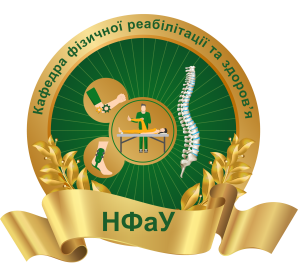 Календарно-тематичний план практичних занятьз фізичного виховання для студентів 2 курсу Волейбол                      спеціальність 226  Фармація, промислова фармаціяТПКЗ 19 (5,0д.) – 01, 02 гр. (весняний семестр, 2020-2021 н. р.)Завідувач кафедри фізичної реабілітаціїта здоров’я 									      Г.В. Таможанська Ф А1.1-26-114Календарно-тематичний план практичних занятьз фізичного виховання для студентів 2 курсу Легка атлетика                      спеціальність 226  Фармація, промислова фармаціяТПКЗ 19 (5,0д.) – 01, 02 гр. (весняний семестр, 2020-2021 н. р.)Завідувач кафедри фізичної реабілітаціїта здоров’я 									      Г.В. Таможанська                                                                           Ф А1.1-26-114Календарно-тематичний план практичних занятьз фізичного виховання для студентів 2 курсу Міні-футбол     спеціальність 226  Фармація, промислова фармаціяТПКЗ 19 (5,0д.) – 01, 02 гр. (весняний семестр, 2020-2021 н. р.)Завідувач кафедри фізичної реабілітаціїта здоров’я 									      Г.В. Таможанська    Ф А1.1-26-114Календарно-тематичний план практичних занятьз фізичного виховання для студентів 2 курсу СМГ                      спеціальність 226  Фармація, промислова фармація                         ТПКЗ 19 (5,0д.) – 01, 02 гр. (весняний семестр, 2020-2021 н. р.)Завідувач кафедри фізичної реабілітаціїта здоров’я 									      Г.В. Таможанська                                                                              Ф А1.1-26-114Календарно-тематичний план практичних занятьз фізичного виховання для студентів 2 курсу Оздоровчий фітнес                      спеціальність 226  Фармація, промислова фармаціяТПКЗ 19 (5,0д.) – 01, 02 гр. (весняний семестр, 2020-2021 н. р.)Завідувач кафедри фізичної реабілітаціїта здоров’я 									      Г.В. Таможанська                                                                                              Ф А1.1-26-114Календарно-тематичний план практичних занятьз фізичного виховання для студентів 2 курсу Атлетична гімнастика                      спеціальність 226  Фармація, промислова фармаціяТПКЗ 19 (5,0д.) – 01, 02 гр. (весняний семестр, 2020-2021 н. р.)Завідувач кафедри фізичної реабілітаціїта здоров’я 									Г.В. Таможанська№з/пНазва темиОбсяг у годинахДата проведенняБалиmin-maxЗмістовний модуль 7. Удосконалення техніки гри у волейбол.Змістовний модуль 7. Удосконалення техніки гри у волейбол.Змістовний модуль 7. Удосконалення техніки гри у волейбол.Змістовний модуль 7. Удосконалення техніки гри у волейбол.31Тема 31. Удосконалення техніки виконання нижньої прямої подачі та бічного удару. Вдосконалення дій у захисті та нападі. Оволодіння основними засобами розвитку сили.201.02-05.02.1-332Тема 32. Удосконалення техніки виконання верхньої прямої подачі та прийому м’яча відбитого сіткою. Вдосконалення техніки гри у напад через зону.215.02-19.02.2-333Тема 33. Удосконалення техніки виконання нападаючого удару при зустрічних передачах та стопорячого кроку. Оволодіння основними засобами розвитку сили.201.03-05.032-334Тема 34. Контроль змістовного модуля 7.215.03-19.032-3Всього за ЗМ 7:Всього за ЗМ 7:Всього за ЗМ 7:30-50Змістовний модуль 8. Техніко-тактичні дії під час гри у волейбол.Змістовний модуль 8. Техніко-тактичні дії під час гри у волейбол.Змістовний модуль 8. Техніко-тактичні дії під час гри у волейбол.Змістовний модуль 8. Техніко-тактичні дії під час гри у волейбол.35Тема 35. Удосконалення техніко-тактичних дій у нападі. Закріпити техніку виконання нападаючого удару. Передача м’яча після переміщення із зони у зону.229.03-02.042-336Тема 36. Удосконалення техніко-тактичних дій у захисті. Закріпити техніку виконання нападаючого удару в стрибку. Колове тренування.212.04-16.042-337Тема 37. Навчити командним техніко-тактичним діям під час гри. Оволодіння основними засобами розвитку спритності.226.04-30.042-338Тема 38.Контроль змістовного модуля 8.217.05-21.052-4Всього за ЗМ 8:Всього за ЗМ 8:Всього за ЗМ 8:30-50Всього за вивчення модуля 8:1660-100СУЯ НФаУРедакція 01Дата введення 20.03.2017  р.Стор. 5із 5№з/пНазва темиОбсяг у годинахДата проведенняБалиmin-maxЗмістовний модуль 7. Розвиток фізичних якостей. Загальна фізична підготовка (легкоатлета)Змістовний модуль 7. Розвиток фізичних якостей. Загальна фізична підготовка (легкоатлета)Змістовний модуль 7. Розвиток фізичних якостей. Загальна фізична підготовка (легкоатлета)Змістовний модуль 7. Розвиток фізичних якостей. Загальна фізична підготовка (легкоатлета)31Тема 31. Загальна фізична підготовка. Оволодіння основними засобами розвитку гнучкості. Естафети.201.02-05.02.1-332Тема 32. Загальна фізична підготовка. Розвиток швидкісно-силових якостей за допомогою стрибкових вправ. Колове тренування.215.02-19.02.2-333Тема 33. Кросова підготовка. Оволодіння основними засобами розвитку витривалості. Спеціальні бігові вправи.201.03-05.032-334Тема 34. Контроль змістовного модуля 7.215.03-19.032-3Всього за ЗМ 7:Всього за ЗМ 7:Всього за ЗМ 7:30-50Змістовний модуль 8. Удосконалення фізичних якостей. Поглиблене оволодіння видами легкої атлетики.Змістовний модуль 8. Удосконалення фізичних якостей. Поглиблене оволодіння видами легкої атлетики.Змістовний модуль 8. Удосконалення фізичних якостей. Поглиблене оволодіння видами легкої атлетики.Змістовний модуль 8. Удосконалення фізичних якостей. Поглиблене оволодіння видами легкої атлетики.35Тема 35. Удосконалення техніки естафетного бігу. Біг по віражу та передача естафетної палочки. Естафета. Оволодіння основними засобами розвитку сили.229.03-02.042-336Тема 36. Удосконалення техніки стрибка у довженну з розбігу способом «прогнувшись». Оволодіння основними засобами розвитку стрибучості.212.04-16.042-337Тема 37. Техніка спортивної ходьби. Оволодіння основними засобами розвитку витривалості. Використання загально розвиваючих та підготовчих вправ для студентів, які займаються спортивною ходьбою.226.04-30.042-338Тема 38.Контроль змістовного модуля 8.217.05-21.052-4Всього за ЗМ 8:Всього за ЗМ 8:Всього за ЗМ 8:30-50Всього за вивчення модуля 8:1660-100СУЯ НФаУРедакція 01Дата введення 20.03.2017  р.Стор. 5із 5№з/пНазва темиОбсяг у годинахДата проведенняБалиmin-maxЗмістовний модуль 7. Удосконалення техніки зупинки та ведення м’яча.Змістовний модуль 7. Удосконалення техніки зупинки та ведення м’яча.Змістовний модуль 7. Удосконалення техніки зупинки та ведення м’яча.Змістовний модуль 7. Удосконалення техніки зупинки та ведення м’яча.31Тема 31 Удосконалення техніки зупинки м’яча грудьми, животом та середньою частиною лоба. Оволодіння основними засобами розвитку сили.201.02-05.02.1-332Тема 32. Удосконалення техніки ведення м’яча зовнішньою частиною підйому,середньою частиною підйому та носком. Спеціальні бігові вправи.215.02-19.02.2-333Тема 33 Вправи на розвиток швидкісно-силових якостей. Колове тренування.201.03-05.032-334Тема 34. Контроль змістовного модуля 7.215.03-19.032-3Всього за ЗМ 7:Всього за ЗМ 7:Всього за ЗМ 7:30-50Змістовний модуль 8. Командні техніко-тактичні дії під час гри у міні-футбол.Змістовний модуль 8. Командні техніко-тактичні дії під час гри у міні-футбол.Змістовний модуль 8. Командні техніко-тактичні дії під час гри у міні-футбол.Змістовний модуль 8. Командні техніко-тактичні дії під час гри у міні-футбол.35Тема 35.Удосконалення тактик нападу: індивідуальна тактика, групова тактика та командна тактика під час гри. Загальна фізична підготовка.229.03-02.042-336Тема 36. Загальна фізична підготовка. Спеціальні вправи футболіста.212.04-16.042-337Тема 37. Удосконалення тактики захисту: індивідуальна тактика, групова тактика та командна тактика під час гри. Оволодіння основними засобами розвитку спритності.226.04-30.042-338Тема 38.Контроль змістовного модуля 8.217.05-21.052-4Всього за ЗМ 8:Всього за ЗМ 8:Всього за ЗМ 8:30-50Всього за вивчення модуля 8:1660-100СУЯ НФаУРедакція 01Дата введення 20.03.2017  р.Стор. 5із 5№з/пНазва темиОбсяг у годинахДата проведенняБалиmin-maxЗмістовний модуль 7. Основи оздоровчої гімнастики.Змістовний модуль 7. Основи оздоровчої гімнастики.Змістовний модуль 7. Основи оздоровчої гімнастики.Змістовний модуль 7. Основи оздоровчої гімнастики.31Тема 31. Вивчення техніки базових кроків танцювальної аеробіки. Скласти та виконати комплекс вправ танцювальної аеробіки.201.02-05.02.1-332Тема 32. Вивчення техніки виконання загально-розвиваючих вправ на основні групи м’язів із використанням предметів (малій м’яч, гумова стрічка). Елементарні вправи статичного стретчингу.215.02-19.02.2-333Тема 33. Вивчення вправ з елементами хореографії. Ознайомлення з вправами на фітболах. Оволодіння основними засобами для розвитку гнучкості.201.03-05.032-334Тема 34. Контроль змістовного модуля 7.215.03-19.032-3Всього за ЗМ 7:Всього за ЗМ 7:Всього за ЗМ 7:30-50Змістовний модуль 8. Оздоровча гімнастика для підвищення ППФП.Змістовний модуль 8. Оздоровча гімнастика для підвищення ППФП.Змістовний модуль 8. Оздоровча гімнастика для підвищення ППФП.Змістовний модуль 8. Оздоровча гімнастика для підвищення ППФП.35Тема 35. Вивчення вправ з елементами йоги направлених на гнучкість. Вивчення комплексу вправ з елементами йоги у парах.229.03-02.042-336Тема 36. Вивчення фізичних вправ простих танцювальних комбінацій. Складання та виконання комплексу вправ статичного стретчингу.212.04-16.042-337Тема 37. Загально-розвиваючи вправи із використанням малого гумового м’яча та гімнастичної палиці. Вправи на розвиток гнучкості.226.04-30.042-338Тема 38.Контроль змістовного модуля 8.217.05-21.052-4Всього за ЗМ 8:Всього за ЗМ 8:Всього за ЗМ 8:30-50Всього за вивчення модуля 8:1660-100СУЯ НФаУРедакція 01Дата введення 20.03.2017  р.Стор. 5із 5№з/пНазва темиОбсяг у годинахДата проведенняБалиmin-maxЗмістовний модуль 7. Вивчення техніки виконання фізичних вправ на фітболах.Змістовний модуль 7. Вивчення техніки виконання фізичних вправ на фітболах.Змістовний модуль 7. Вивчення техніки виконання фізичних вправ на фітболах.Змістовний модуль 7. Вивчення техніки виконання фізичних вправ на фітболах.31Тема 31. Вивчення техніки виконання фізичних вправ на фітболах. Оволодіння основними засобами розвитку гнучкості.201.02-05.02.1-332Тема 32. Удосконалення техніки виконання фізичних вправ на фітболах. Вправи на розвиток м’язів спини та рук з гімнастичними палицями.215.02-19.02.2-333Тема 33. Закріплення техніки виконання фізичних вправ на фітболах. Оволодіння основними засобами розвитку гнучкості.201.03-05.032-334Тема 34. Контроль змістовного модуля 7.215.03-19.032-3Всього за ЗМ 7:Всього за ЗМ 7:Всього за ЗМ 7:30-50Змістовний модуль 8. Оздоровчій фітнес для підвищення ППФП.Змістовний модуль 8. Оздоровчій фітнес для підвищення ППФП.Змістовний модуль 8. Оздоровчій фітнес для підвищення ППФП.Змістовний модуль 8. Оздоровчій фітнес для підвищення ППФП.35Тема 35. Ознайомлення з особливостю проведення занять з оздоровчого фітнесу силової спрямованості. Скласти та виконати комплекс вправ з гантелями, малими набивними м’ячами.229.03-02.042-336Тема 36. Вивчення особливостей проведення занять  з оздоровчого фітнесу силової спрямованості. Вивчення та виконання комплексу вправ  с боди-барами.212.04-16.042-337Тема 37. Вивчення особливостей проведення занять з оздоровчого фітнесу силової спрямованості. Вивчення та виконання комплексу вправ  на силових тренажерах.226.04-30.042-338Тема 38.Контроль змістовного модуля 8.217.05-21.052-4Всього за ЗМ 8:Всього за ЗМ 8:Всього за ЗМ 8:30-50Всього за вивчення модуля 8:1660-100СУЯ НФаУРедакція 01Дата введення 20.03.2017  р.№з/пНазва темиОбсяг у годинахДата проведенняБали№з/пНазва теми4,0Змістовний модуль 7. Вивчення техніки виконання фізичних вправ на тренажерах.Змістовний модуль 7. Вивчення техніки виконання фізичних вправ на тренажерах.Змістовний модуль 7. Вивчення техніки виконання фізичних вправ на тренажерах.Змістовний модуль 7. Вивчення техніки виконання фізичних вправ на тренажерах.31ПЗ 31. Вивчення техніки виконання фізичних вправ на тренажерах для м’язів передньої та задньої поверхні плеча, для м’язів передпліччя.201.02-05.02.1-332ПЗ 32. Вивчення техніки виконання фізичних вправ на тренажерах для м’язів грудей та живота.215.02-19.02.2-333ПЗ 33. Вивчення техніки виконання фізичних вправ на тренажерах для трапецієподібного м’язу.201.03-05.032-334ПЗ 34. Контроль змістовного модуля 7.215.03-19.0312-20Змістовний модуль 8. Удосконалення техніки виконанні фізичних вправ з атлетичної гімнастики для підвищення ППФП.Змістовний модуль 8. Удосконалення техніки виконанні фізичних вправ з атлетичної гімнастики для підвищення ППФП.Змістовний модуль 8. Удосконалення техніки виконанні фізичних вправ з атлетичної гімнастики для підвищення ППФП.Змістовний модуль 8. Удосконалення техніки виконанні фізичних вправ з атлетичної гімнастики для підвищення ППФП.35ПЗ 35. Вивчення особливостей проведення індивідуальних та групових занять з атлетичної гімнастики. Удосконалення техніки виконання фізичних  вправ з атлетичної гімнастики.229.03-02.042-336ПЗ 36. Удосконалення техніки виконання фізичних вправ на тренажерах для м’язів верхньої та нижньої кінцівки.212.04-16.042-337ПЗ 37. Удосконалення техніки виконання фізичних вправ на тренажерах для м’язів грудей, живота та спини.226.04-30.042-338ПЗ 38. Удосконалення техніки виконання фізичних вправ на тренажерах для м’язів грудей, живота та спини.217.05-21.052-4Всього 1660-100